Cartes de sous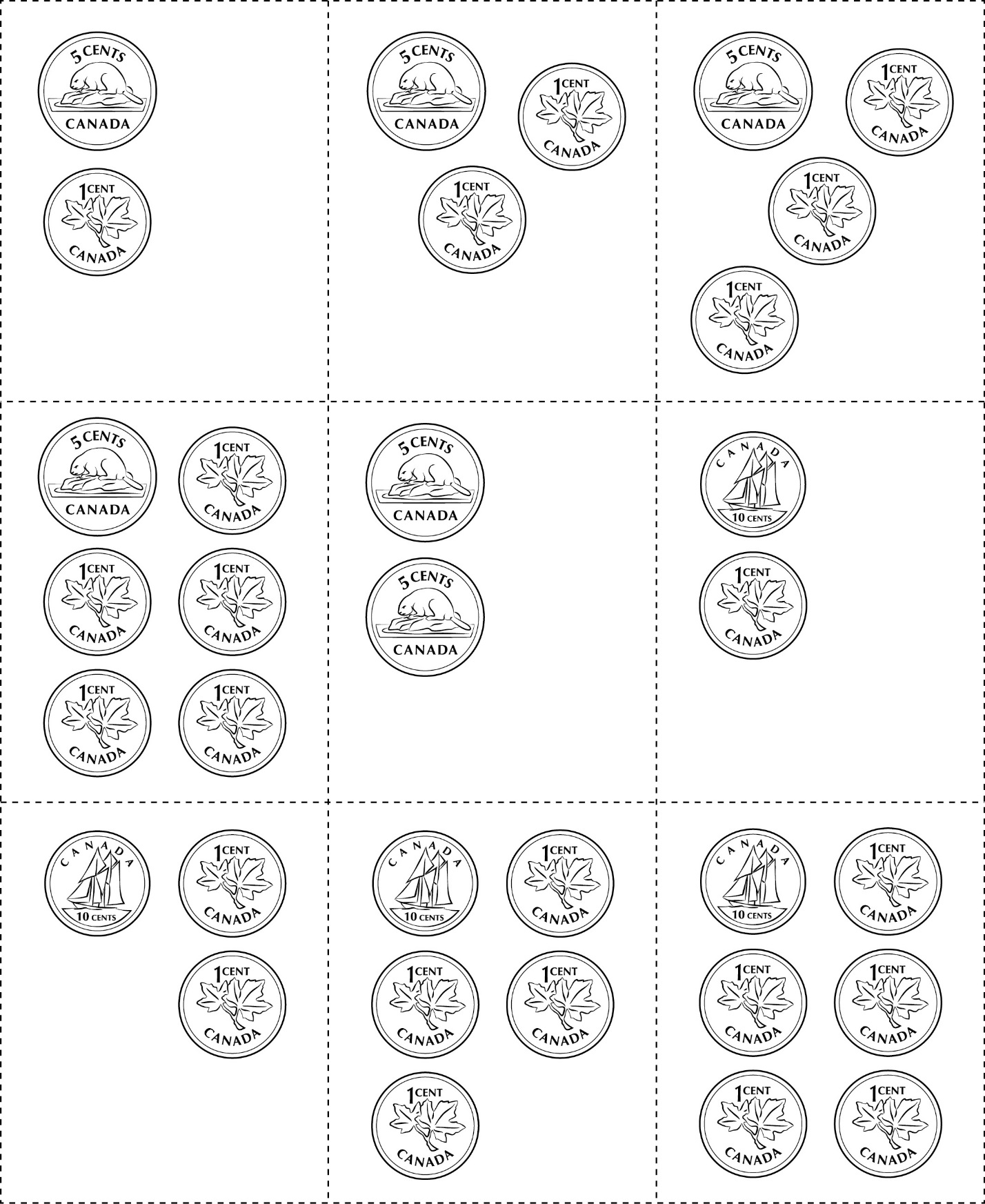 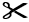 Cartes de sous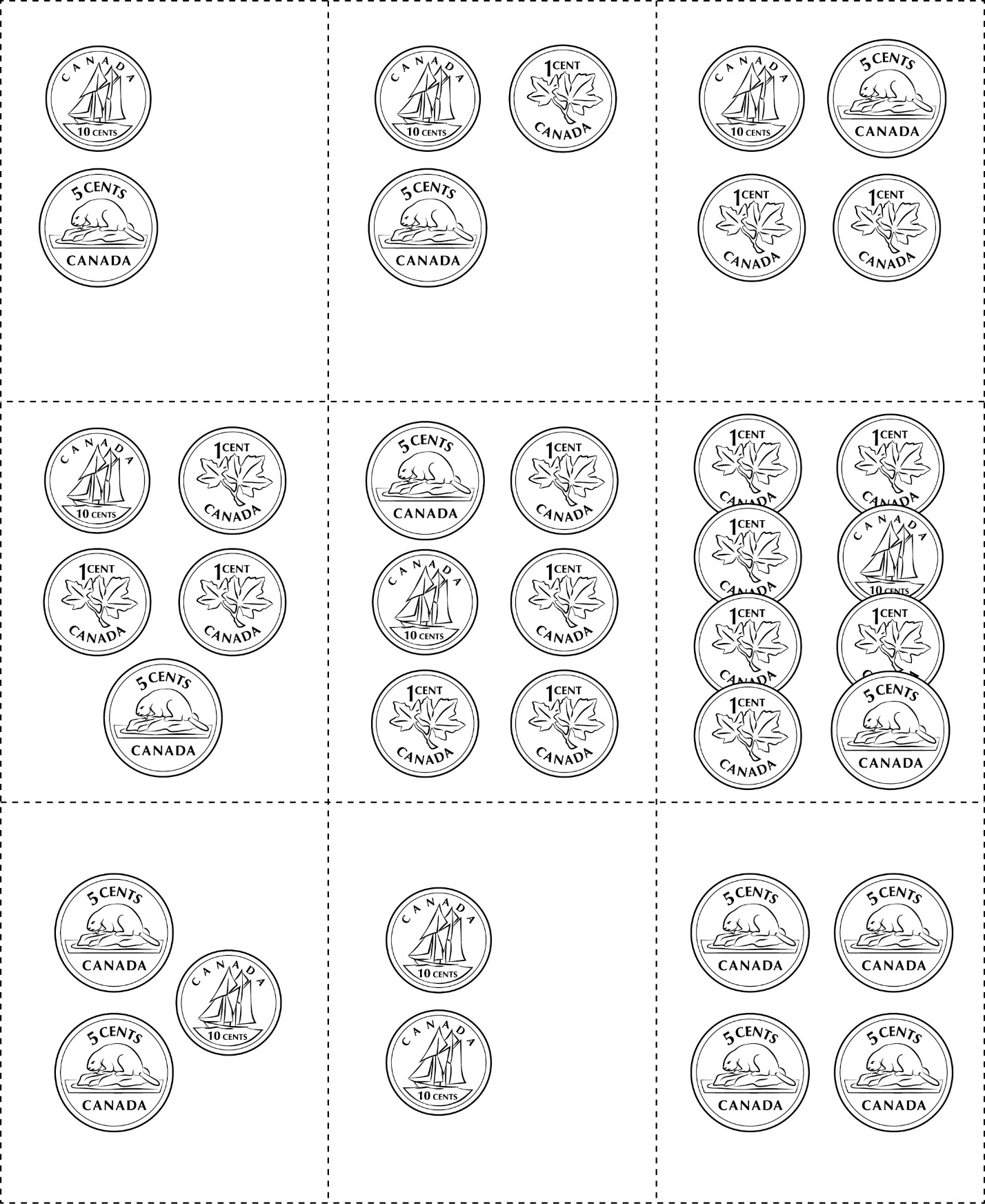 Cartes de sous(Pour extension)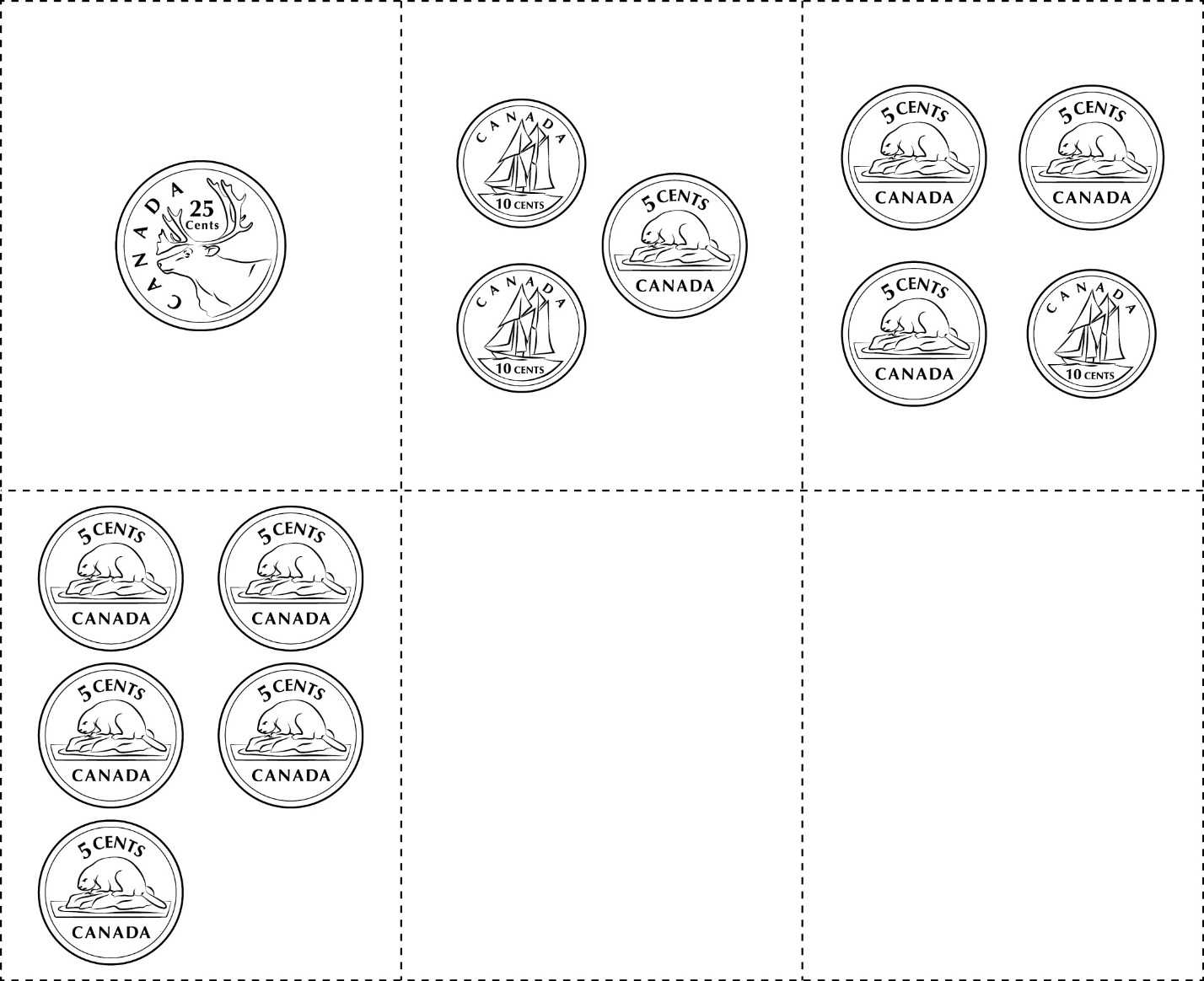 